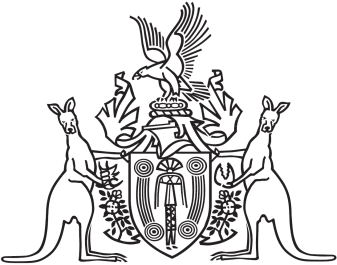 Northern Territory of AustraliaGovernment GazetteISSN-0157-8324No. G22	30 May 2018General informationThe Gazette is published by the Office of the Parliamentary Counsel.The Gazette will be published every Wednesday, with the closing date for notices being the previous Friday at 4.00 pm.Notices not received by the closing time will be held over until the next issue.Notices will not be published unless a Gazette notice request form together with a copy of the signed notice and a clean copy of the notice in Word or PDF is emailed to gazettes@nt.gov.au Notices will be published in the next issue, unless urgent publication is requested.AvailabilityThe Gazette will be available online at 12 Noon on the day of publication at https://nt.gov.au/about-government/gazettesUnauthorised versions of Northern Territory Acts and Subordinate legislation are available online at https://legislation.nt.gov.au/Northern Territory of Australia	Defamation ActOrder for Maximum Damages Amount for
Non-Economic Loss in Defamation ProceedingsI, Natasha Kate Fyles, Attorney-General and Minister for Justice, under section 32(3) of the Defamation Act, declare, for the purposes of section 32(1) of the Act, that from 1 July 2018 the maximum amount of damages for non-economic loss that may be awarded in defamation proceedings is $398 500.Dated 22 May 2018N. K. FylesAttorney-General and Minister for JusticePolice Administration ActSale of GoodsNotice is hereby given that pursuant to Section 166 of the Police Administration Act, the following property as shown on the attached schedule has been in the possession of the Officer in Charge, Police Station, Peter McAulay Centre, for a period in excess of 3 months and this property will be sold or otherwise disposed of in a manner as determined by the Commissioner of Police, if after twenty-eight (28) days from the publication of this notice the property remains unclaimed.John AtkinA/SuperintendentOperational Support Directorate24 May 2018Exhibits AuctionMPR AuctionExhibits / MPR to CRTMExhibit/MPR DestructionSeized Firearms for DestructionBikes AuctionVehicles for DisposalPolice Administration ActSale of GoodsNotice is hereby given that pursuant to Section 166 of the Police Administration Act, the following property as shown on the attached schedule has been in the possession of the Officer in Charge, Police Station, Alice Springs, for a period in excess of 3 months and this property will be sold or otherwise disposed of in a manner as determined by the Commissioner of Police, if after twenty-eight (28) days from the publication of this notice the property remains unclaimed.P. VicarySuperintendentAlice Springs Police Station10 May 2018Exhibits AuctionMPR AuctionExhibits / MPR to CRTMExhibit/MPR DestructionBikes AuctionExhibit numberItem Description482099/014Avanti488876/010Silver Sony Cibershot camera497032/005Cannon EOS M3 camera497447/001Oval gold pendantExhibit numberItem Description501508/001Makita hammer drill with battery501569/003Gold costume jewellery chain, sneaker pendent501768/001Black Baby Solutions stroller (new)502118/002Men’s silver/gold Seiko watch502150/008502150/009Mechpro car polisher 180mmTopray solar shed lightExhibit numberItem Description501263/002$2.35501265/002$87.15501584/001$10501976/001$5.10501979/002$5501997/003$2502172/002.70 cents502222/002$38.80502466/002$20502610/004502610/005.10 cents$8.90491905/001160 Timor-Leste Centavos 3000 Indonesian Rupiah 3000Exhibit numberItem Description491673/001Grey Telstra mobile phone501210/001Black Telstra mobile phone501218/001White HTC mobile phone501263/001Black purse501265/001Black wallet Qld ID501267/001501267/002501267/003501267/004501267/006Silver Huawei mobile phoneBlack & grey Telstra flip phoneWhite Telstra mobile phoneGrey & black Telstra mobile phoneBlack Kindle reader501326/001White ZTE mobile phone501327/001Black Telstra mobile phone501355/001Houdini Pro Rescue tool501356/001Pink & black Apple iPhone501367/001Grey & black Telstra mobile phone501552/001501552/004Red & black Go Alcatel mobile phoneWhite Boost mobile phone501596/001501596/002Black Acre laptop computerBlack Caribee back pack501692/001Black Apple iPod501719/001Black Huawei mobile phone501863/001Grey Konka mobile phone501979/001Black LG mobile phone501997/001501997/002Black Asus laptop computerBlack jewellery box 502052/001Black Telstra mobile phone502118/003Black Telstra ZTE Blade mobile phone502164/001Black Samsung Galaxy 4S502172/001502172/003Black/orange purseID cards502222/001Black cash register Nexa Solenoid CB-900502228/001White Apple iPhone502262/001Black Telstra mobile phone502337/001Silver Telstra mobile phone502338/001502338/002Black Huawei mobile phoneWhite/silver Konka mobile phone502378/001Samurai sword502391/001Samsung mobile phone502466/001502466/003Men’s black Aviator walletKey502484/001Black Telstra mobile phone502506/001502506/002Black Telstra ZTE Blade 5White Telstra Blade L5 phone502517/001Black Apple iPhone502610/002502610/003502610/006Black Lightning McQueen bagBirth CertificateBlack RipCurl bag502610/001Black Telstra mobile phone502635/001502635/002502635/003White Apple iPadWhite Dell Insprion laptop computerBlack Lenovo Atgo laptop computer502684/001502684/002502684/003502684/004Black Telstra mobile phoneBlack Telstra Lite mobile phoneGreen backpackPrescription medication502750/001Black Telstra mobile phone502848/001Black Samsung mobile phone502879/001502879/002Black Neos T60M716 laptop computerBlack Sony C 1904 mobile phone502965/001Blue & black Samsung Mobile phone502098/001Assorted costume jewellery454403/002Grey Samsung mobile phone467126/003467126/005467126/012467126/013467126/015Pink Apple iPhonePink Apple iPhoneBlack BlackberryBlack BlackberryBlack Apple IPad476745/005476745/009Black Samsung mobile phoneBlack Samsung mobile phone482099/003Black Telstra mobile phone497447/005497447/016Gold/white Apple iPadGrey Dell laptop computer498227/009White Telstra mobile phone499036/001Black Telstra mobile phone & cord502811/004502811/007502811/009502811/011Black Telstra mobile phoneBlack mobile phoneBlack Optus mobile phoneBlack Pixi mobile phone505047/003Silver Telstra mobile phoneExhibit numberItem Description455974/001BRNO .234 cal S/N 48263501911/001Beretta 12g shotgun S/N P20430Exhibit numberItem Description498083/001White Cyclops501147/001Blue/red Tourex501156/001Sliver/orange Diamond Back501377/001Khaki/black Jamis501434/001Light green Bella child's bike501532/001Navy blue/black Avanti501795/001White Apollo Alpina501947/001Black/blue Southern Star Kodiak501953/001Blue Trek 3900502010/001Black/orange Fluid Nitro502043/001Grey GT Transeo502149/001502149/002White Southern Star Bella VistaRed MPG scooter502201/001Pink/white Repco Shimmer502408/001Red Repco Heaven502555/001Black/white Merida Matts TFS 500502659/001Black/blue Kodiak 502671/001Silver/black Flight F50 BMX502766/001502766/002Black Cyclops BMXBlack mountain bike502814/001Black Reid GriffonExhibit numberItem Description493299/001Blue Holden Commodore sedan NT rego 626648496323/001Silver Toyota Corolla NT rego CC33RX504715/001White Hyundai Sonata sedan NT rego CC16SB504238/001White Renault Megane h/back NT rego CC18WY464007/0012002 silver Mitsubishi Magna Vic rego RON291484784/0012010 white Subaru Impreza NT rego CC11SO489238001Toyota Camry SA S156BLG489238002Bike489839013Toyota Hilux NT CC04IA484260001Holden Commodore utility SA S673BCE492154Honda CRF 125 motorbike 497632Mens gold Casio watch498069002Black quartz mens watch498069001Silver ladies watch498069005Silver ring with clear stones498754Carlton football502691005$10.30497522002$40.00497686002$11.104985232100 Indian Rupees498591Wallet $100497693Colorado wallet and contents 496358003Black backpack497212Pink Telstra phone497522001Red handbag497686001Eagles wallet498069003Whilte Telstra phone498069004Vitalcall buzzer on chain498177003White Konka phone498177002Gold iPhone498177001Black handbag498379Black LG phone498476002Black Telstra phone498476001Silver Telstra phone498563Black Motorola moto498586Bag w various phone and lost property 498609Black Telstra phone498623Samsung purple cover 496464Blue Cheetah Coco sncr0600815497225Silver Terrain sn ah17c001604497324002White pink Malvern Star Storm497324001Silver Exile BMX497340002Black silver Cyclops BMX497340001Red black Trek 6700497341Blue silver Southern Star497394Yellow ladies bike497470Grey Malvern Star497714Black white Southern Star 497721Black red Giant Upland497765Maroon black Southern Star497825Blue Huffy MTB497953002Silver red Merida Matts 80498008Silver blue Southern Star Urban Cruiser498009Blue white Tourex Xtrain60498134Red Raleigh Mojave498135Silver Southern Star Urban 498179Black orange Ridgeback498233002White Spectrum pink rims 498233001Silver Schwinn Ranger498235White black Crest Summit498242Black Venture Raleigh498264Orange white Crest 498273Blue white Xtrain 66498275White Hardrock Specialized 498309002White Southern Star Bella Vista498309001Silver Everest XCR498315002Black red Southern Star Kodiak498315001Black BMX498450Purple Southern Star Galaxia498456Black orange kids498600Black white Verde coloured rims 498711Purple Tourex Xtrain66498769Blue white Tourex Xtrain66498851White orange Crest Summit D2750499026Black yellow Tourex Xtrain66499140Black green Trek Marlin 6